Пр.12 Биполярный IGBT транзисторПиктограмма: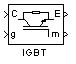 Назначение:Моделирует биполярный транзистор с изолированным затвором.Модель IGBT транзистора состоит из последовательно включенных резистора Ron, индуктивности Lon, источника постоянного напряжения Vf и ключа SW (рис. 1.55). Блок логики управляет работой ключа. Включение прибора происходит в случае, если напряжение коллектор-эмиттер положительно и больше, чем Vf и на затвор транзистора подан положительный сигнал (g > 0). Выключение прибора происходит при уменьшении сигнала на затворе до нуля (g = 0). При отрицательном напряжении коллектор-эмиттер транзистор находится в выключенном состоянии.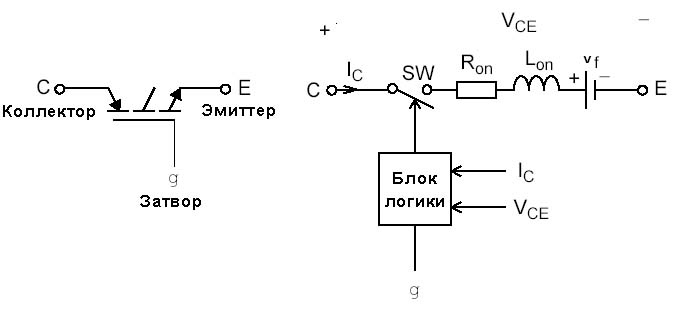 Рис. 1.55Статические вольт-амперные характеристики модели IGBT транзистора для включенного и выключенного состояний показаны на рис. 1.56.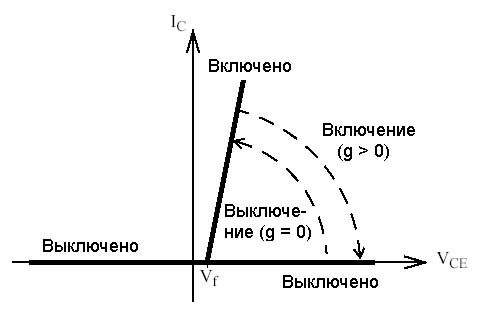 Рис. 1.56В модели параллельно самому прибору включена последовательная RC-цепь, выполняющая демпфирующие функции.В модели учитывается также конечное время выключения транзистора. Процесс выключения разбит на два участка (рис. 1.57) и характеризуется, соответственно, временем спада (Tf), при котором ток коллектор-эмиттер уменьшается до 0.1 от тока в момент выключения (Imax) и временем затягивания (Tt), при котором ток уменьшается до нуля.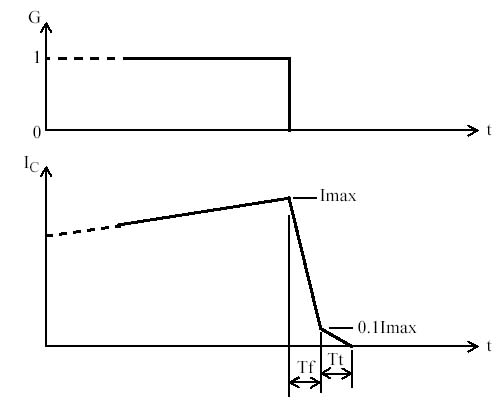 Рис. 1.57Окно задания параметров: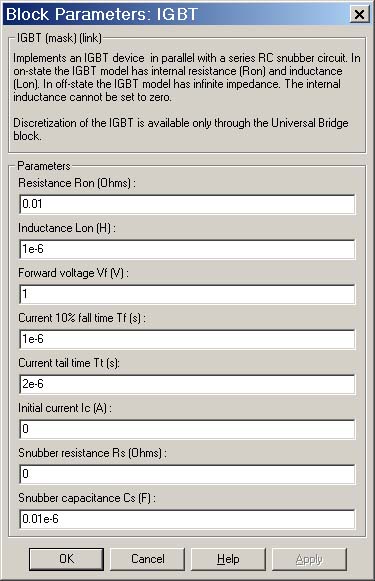 Параметры блока:Resistance Ron (Ohm):[Cопротивление во включенном состоянии (Ом)],Inductance Lon (H):[Индуктивность во включенном состоянии (Гн)].Forward voltage Vf (V):[Падение напряжения в прямом направлени (В)].Current 10% fall time Tf (s):[Время спада тока до уровня 0.1 от тока в момент выключения (с)].Current tail time Tt (s):[Время затягивания (с)]. Время, за которое ток уменьшится до нуля от уровня 0.1 тока в момент выключения.Initial current Ic (A):[Начальное значение тока (А)]. При значении параметра равном нулю моделирование начинается при закрытом состоянии прибора. Если параметр задан положительным значением, то моделирование будет начато при открытом состоянии прибора.Snubber resistance Rs (Ohm):[Cопротивление демпфирующей цепи (Ом)].Snubber capacitance Cs (F):[Емкость демпфирующей цепи (Ф)].На выходном порту блока обозначенном m, формируется векторный Simulink-сигнал из двух элементов. Первый элемент -ток коллектор-эмиттер транзистора, второй - напряжение коллектор-эмиттер транзистора.Пример:На рис. 1.58 показана схема модели нереверсивного широтно-импульсного преобразователя постоянного напряжения с параллельным включением транзистора по отношению к нагрузке. На рисунке представлены также графики напряжения и тока в активно-емкостной нагрузке.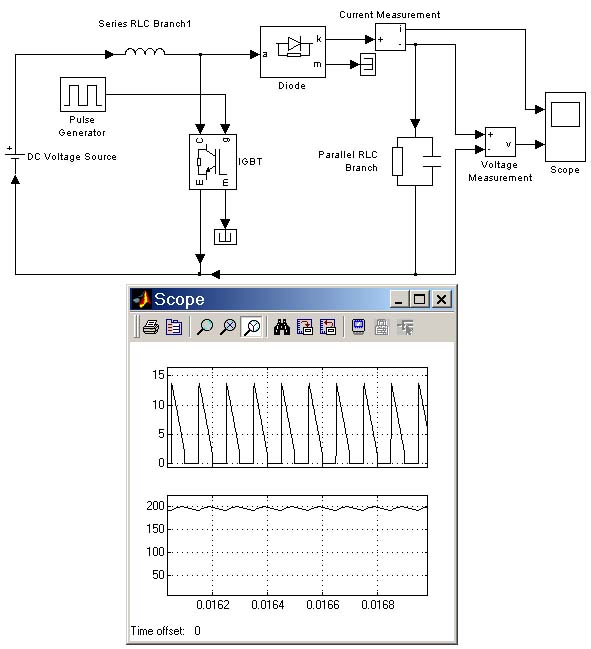 Рис. 1.58IGBTБиполярный IGBT транзистор